Opdracht 1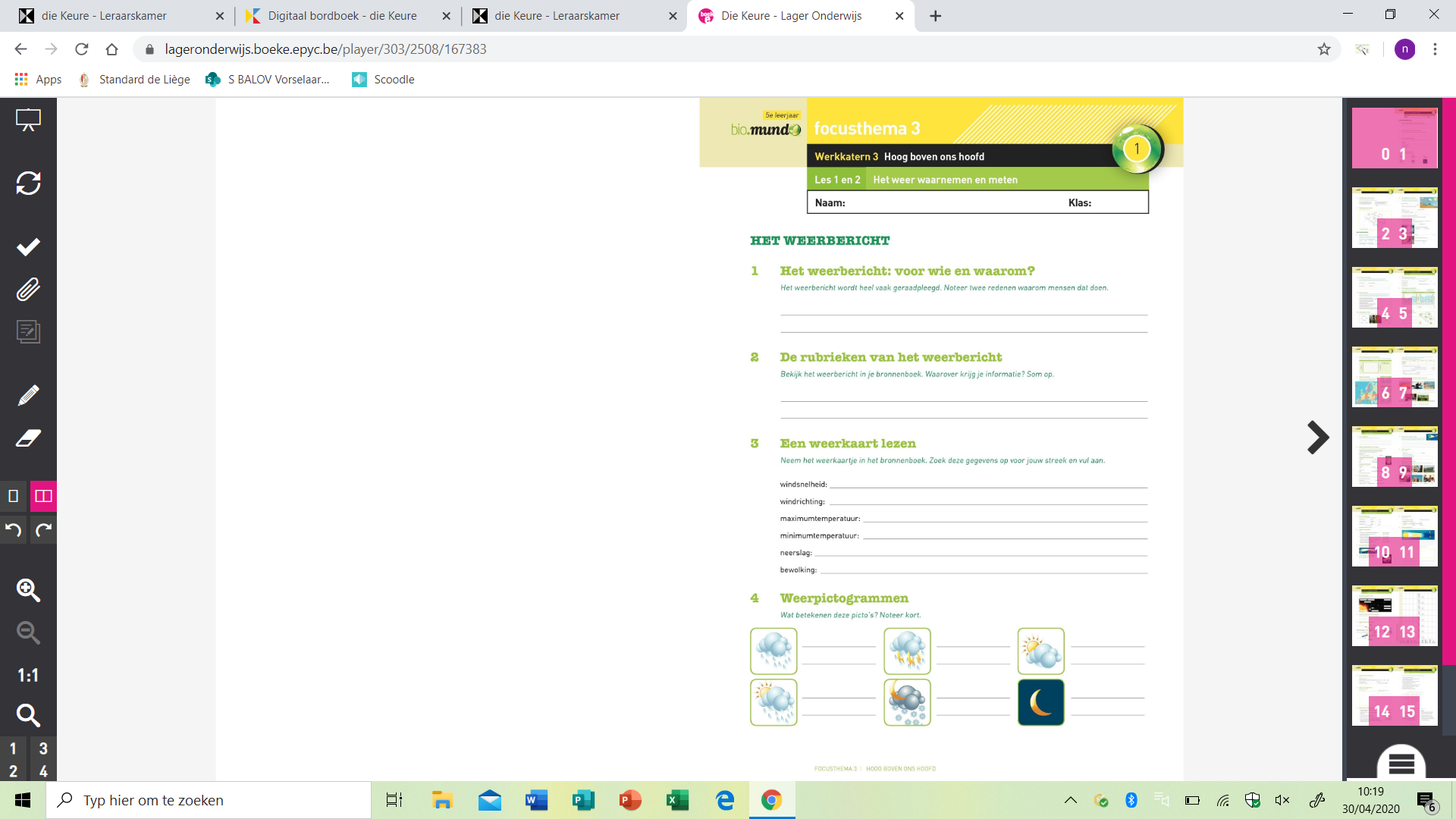 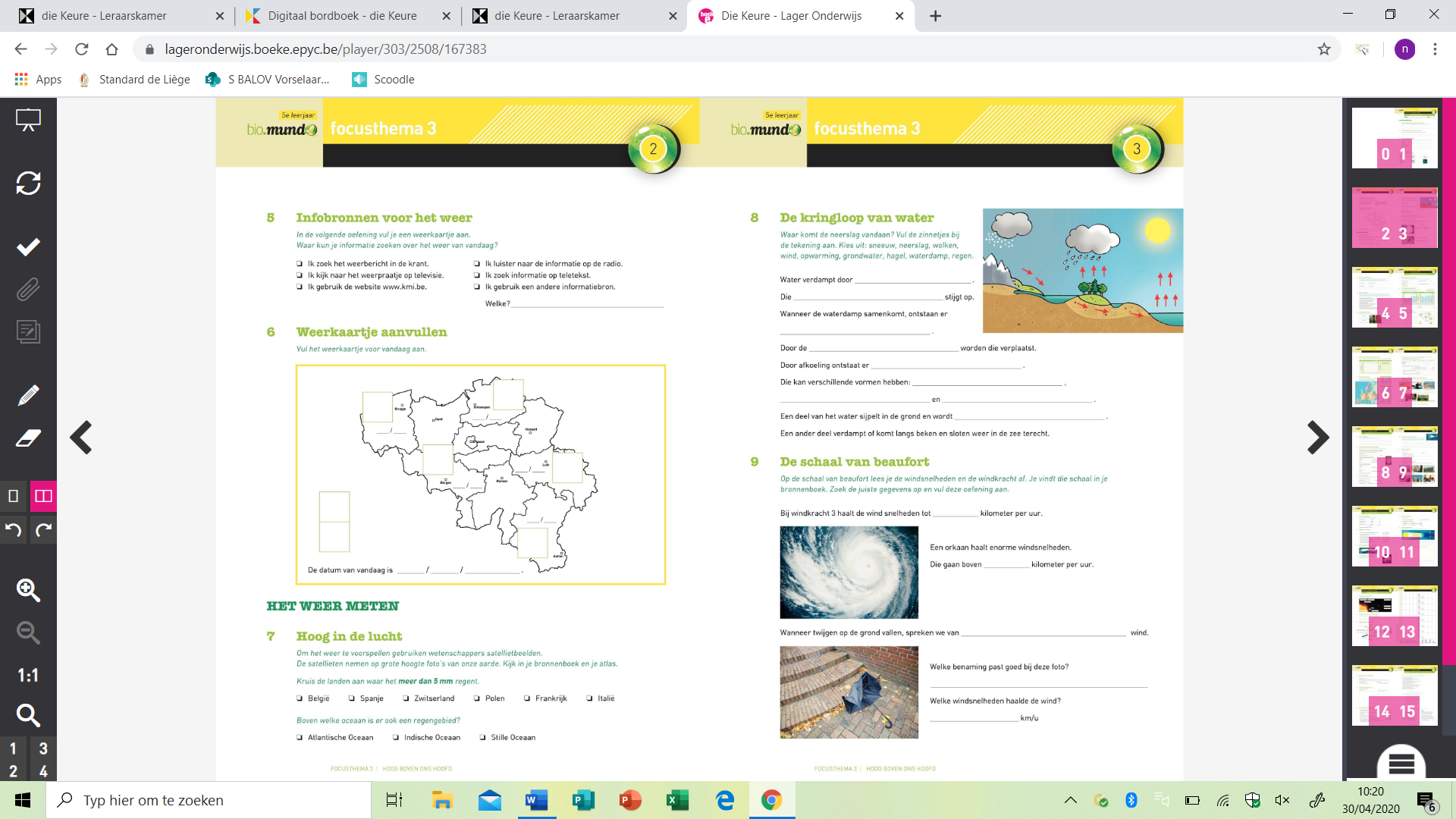 Opdracht 2Opdracht 3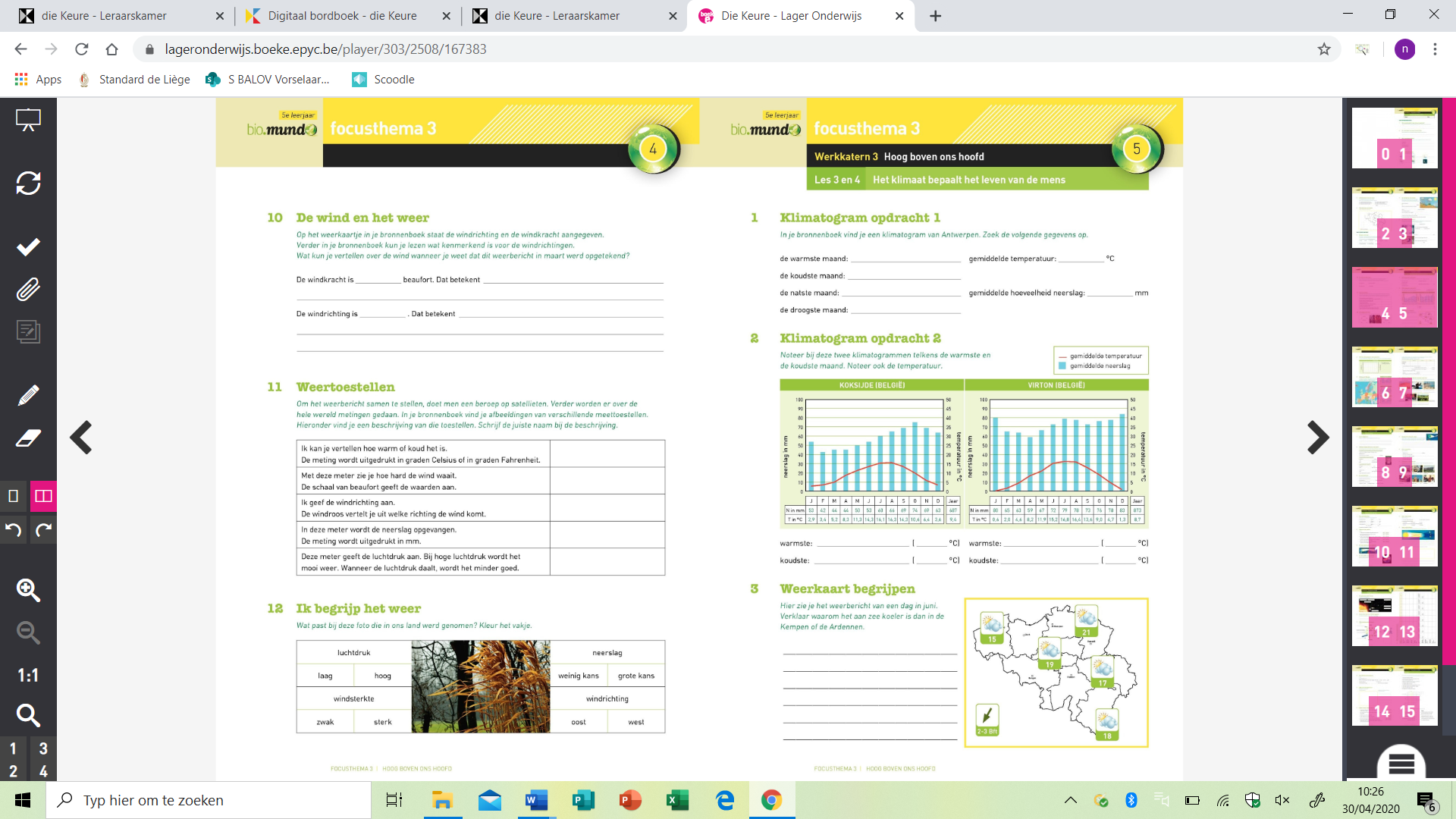 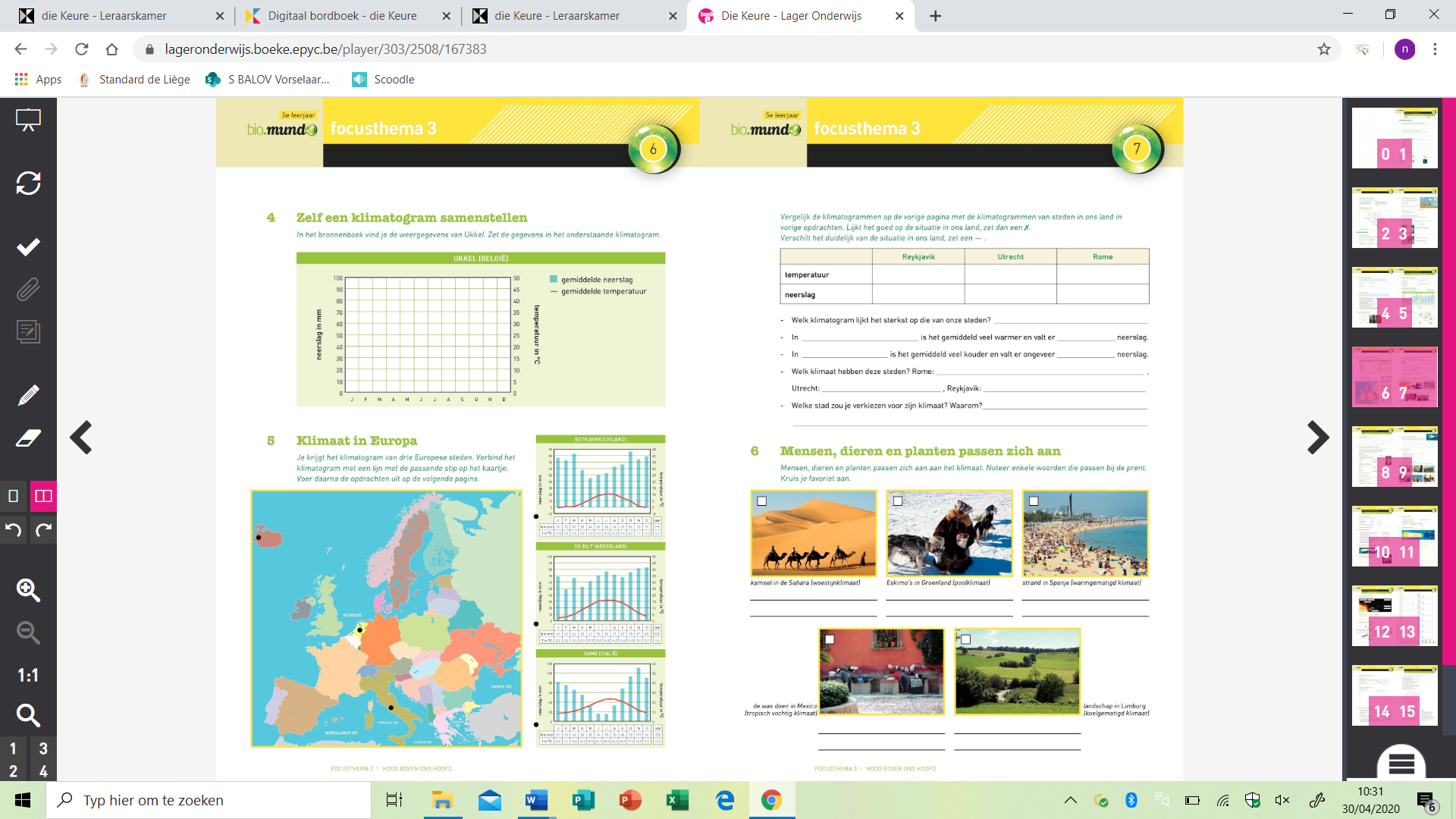 Opdracht 4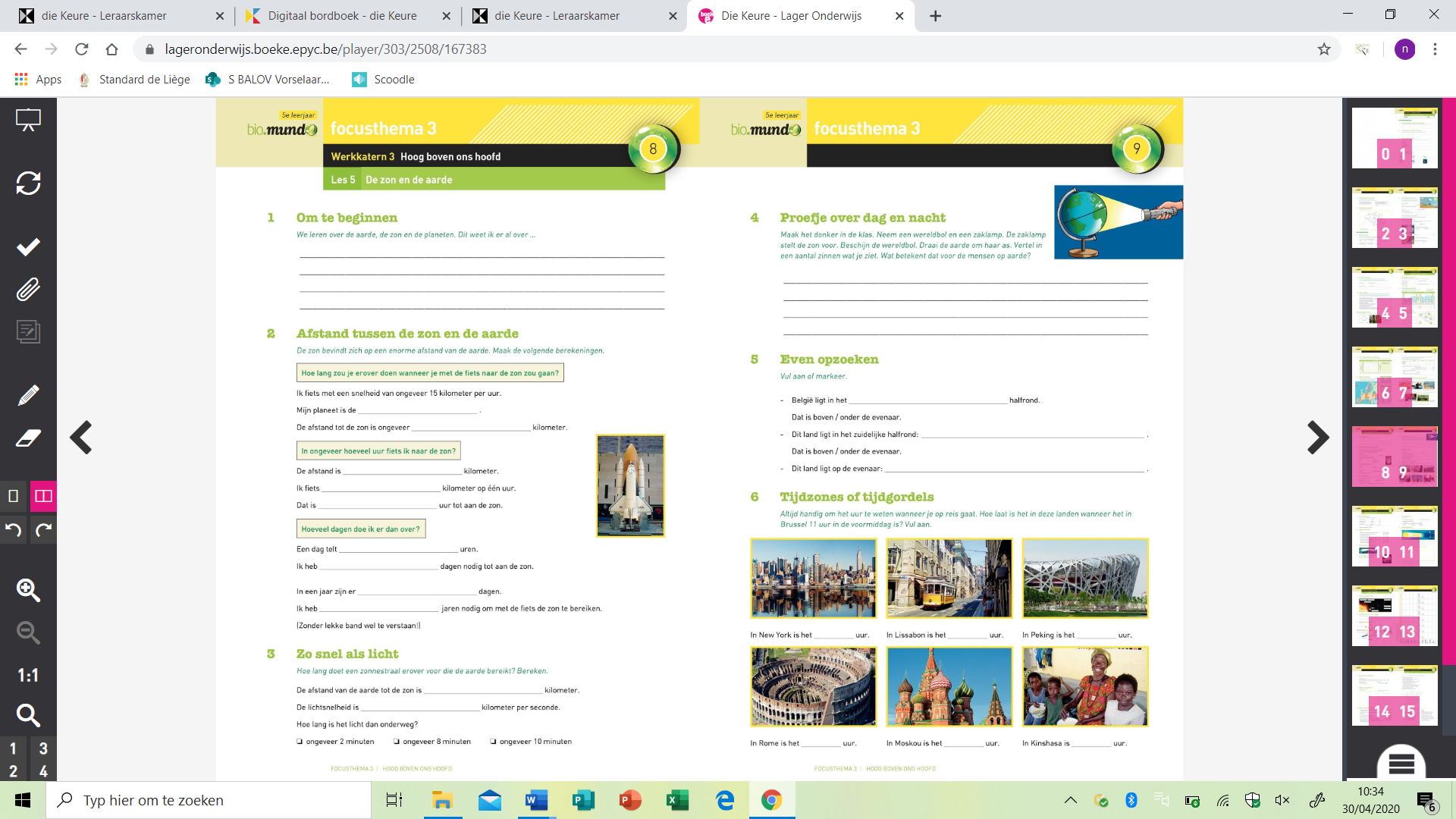 Opdracht 5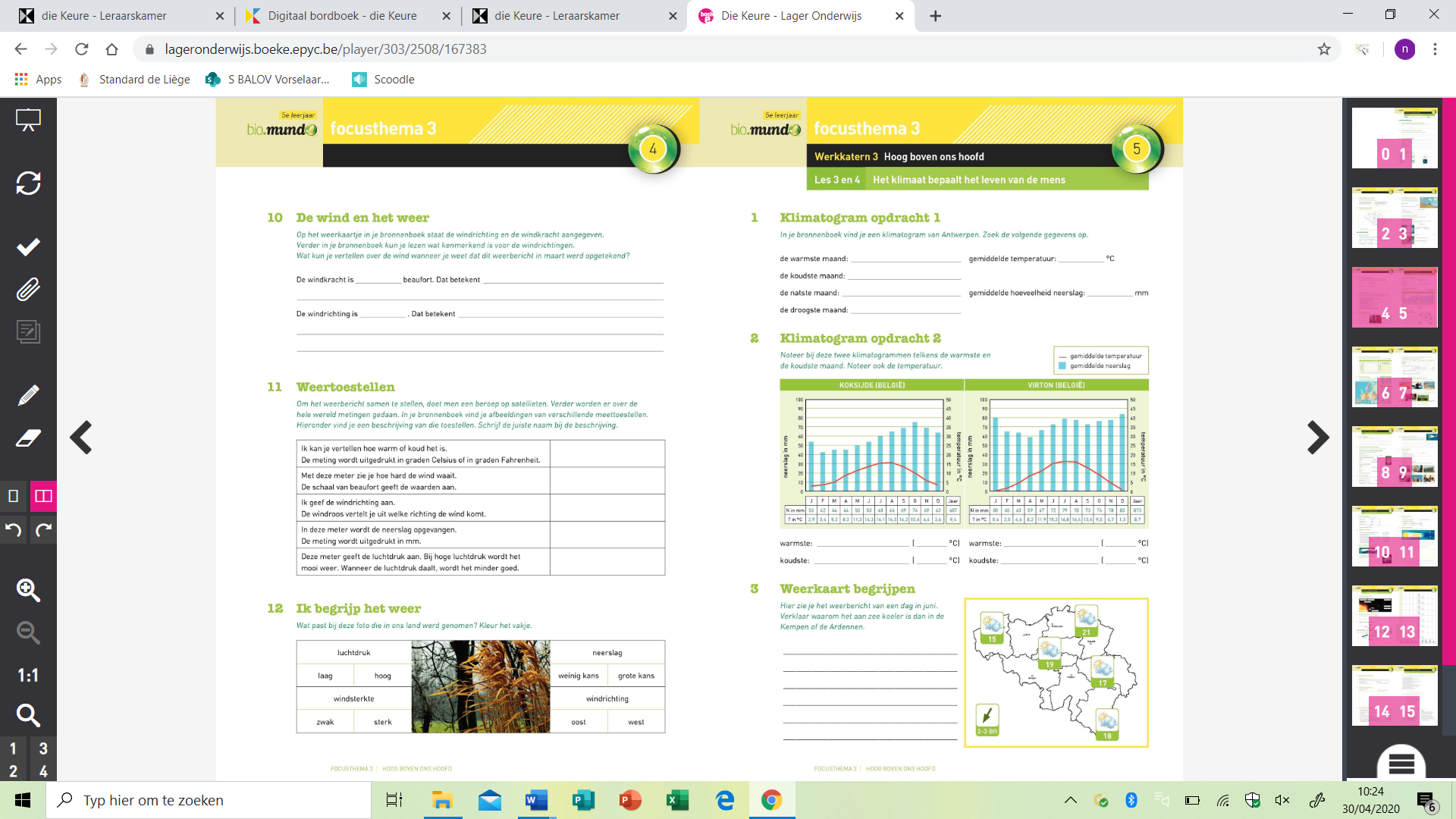 